   “A Review of the Open Public Records Act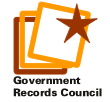  (OPRA), Records Retention, and Cyber Hygiene”Government Records Council’s Annual OPRA Seminar Thursday, September 13, 2018New Jersey State Museum Auditorium205 West State StreetTrenton, NJ 08625(Limited Free Parking May be Available at the State House Garage)8:30 AM – 9:30 AM	Sign-In and Networking9:30 AM – 11:30 AM	Presenter: Frank F. Caruso, Communications Specialist/Resource Manager     Government Records Council (“GRC”)This presentation will assist government employees, governing bodies, departments, boards, commissions, and members of the public to understand the mandatory requirements of the Open Public Records Act (“OPRA”). Topics discussed will include:A brief overview of OPRA, the GRC’s function, and services provided to requestors and custodians;Discussion of procedure for custodians’ routine handling of OPRA requests;Discussion of common OPRA issues/exemptions and how they impact a custodian’s response to a request;References to significant GRC and court decisions affecting access to government records; andA brief question and answer session.11:40 AM – 12:30 PM Presenter: Elizabeth Hartmann, Records Manager				   Records Management Services (“RMS”)This presentation will update attendees on recent developments regarding records retentions schedules.12:30 PM – 1:45 PM	Lunch on your own2:00 PM– 3:30 PM	Presenter: Marc Pfeiffer, Assistant Director    Bloustein Local Government Research Center, Rutgers UniversityThis presentation provides an overview of safe cyber practices known as “Cyber Hygiene.” Topics discussed will include:An overview of cybercrime and ways to avoid becoming the victim of a cyber attack;Discussion of methods that cyber criminals may use to attack a computer;Discussion of best practices for users to protect themselves from cybercrime; andQuestion and answer session.Registration for this event is required.PRE-REGISTRATION CLOSES ON SEPTEMBER 7, 2018(See Registration Form Attached)Note: Same Day Registration Will Be Based on Seating AvailabilityThis seminar is FREE OF CHARGERegistration Form“A Review of the Open Public Records Act (OPRA)”Government Records Council’s Annual SeminarRegistrant Name:  Title:  Agency:  E-mail Address:  Estimated OPRA Requests Received Annually (Custodians only): I am seeking the following credits: DCA Continuing Education Units New Jersey Continuing Legal Education Credits (Pending) NoneDCA Continuing Education Units AvailableCMFO/CCFO – Five (5) contact hours: 3.5 Office Management and Ancillary Subjects; 1.5 Info TechCTC – Five (5) contact hours: 3.5 General/Secondary Duties; 1.5 Info TechRMC – Five (5) contact: 3.5 hours Records; 1.5 Info TechCPWM – Five (5) contact hours: 3.5 Government; 1.5 Info TechQPA – Five (5) contact hours: 3.5 Office Admin./General Duties. 1.5 Info TechNew Jersey Continuing Legal Education Credits Applied For, Not Yet ApprovedNote: All credit certificates will be provided at the end of the seminar.PRE-REGISTRATION REQUIRED BY SEPTEMBER 7, 2018 Submit registration form to:Government Records CouncilGovernment.Records@dca.nj.govor (609) 633-6337 (Fax)